NEW MEXICO STATE UNIVERSITYM.S. in Clinical Psychopharmacology ProgramAn APA Designated Post-Doctoral Education & Training Program in Clinical PsychopharmacologyClass #21 OutlineCourse #:	RXPP 608Official Title:	Psychopharmacological Treatment in Special Populations ITopic:	Addictions Psychopharmacology from the National and	International PerspectiveCredit Hours:	3.0 Credit HoursContinuing Education:                13.5 CE (Provided by SIAP, Sponsored by APA)                                                    SIAP is approved by the American Psychological Association	to sponsor continuing education for psychologists.	SIAP maintains responsibility for the program and its contentLocation:	Online only http://nmsu.adobeconnect.com/psypharmClass Meeting Dates:	April 10-11, 2021	8:00 am-5:00 pmInstructor(s):	Claire Advokat, PhDRequired Readings(s):            Hicks, C., Lapchenko, M., Saxton, A., West, S. (2020). Between Stoned and a Hard Place? Navigating Cannabis Medicolegal Issues. Psychiatric Times, 37(10). Retrieved April 2, 2021, from https://www.psychiatrictimes.com/view/between-stoned-hard-place-navigating-cannabis-medicolegal-issues Butelman, E. R., & Kreek, M. J. (2017). Medications for substance use disorders (SUD): emerging approaches. Expert opinion on emerging drugs, 22(4), 301–315. https://doi.org/10.1080/14728214.2017.1395855 Tullis, P. (2021). The Rise of Psychedelic Psychiatry. Nature, 589(7843), 506-509.Compton, W.M., Valentino, R.J. & DuPont, R.L. (2020). Polysubstance use in the U.S. opioid crisis. Molecular Psychiatry, 26, 41–50. https://doi.org/10.1038/s41380-020-00949-3Training/Course Description: This training module will continue our study of psychopharmacological considerations and treatment in special populations.  In today's class, the emphasis is on the biopsychosocial aspects of Substance Use Disorders (SUDS).  Addiction is a primary, chronic, neurobiological disease, with genetic, psychosocial, and environmental factors influencing its development and manifestations. Addiction is characterized by behaviors that include one or more of the following: impaired control over drug use, compulsive use, continued use despite harm, and craving. Basic science and core concepts include brain reward circuitry, epidemiology, and pharmacology. The drug groups that will be discussed in detail: alcohol /sedative hypnotics; opioids; nicotine; cannabis; cocaine/amphetamines; psychedelics and NPS (New Psychoactive Substances). Within each group, we will review the background/history, pharmacokinetics, pharmacodynamics, toxicities and the current treatment of addiction.This course is congruent with the College of Education's Conceptual Framework in that it provides a general knowledge background, addresses assessment competencies, and integrates content knowledge and professional knowledge.Course Delivery Method: This course is largely delivered synchronously, live online via the Adobe Connect virtual classroom. No onsite meetings are required due to the COVID-19 Pandemic.  Students will also access class materials, grades, and information online via Canvas, which is NMSU’s Learning Management System.  Learning Objectives: Students will:Describe the background/history/discovery and current epidemiology of the 5 major classes of psychoactive drugs: Stimulants; psychedelics; opiates; cannabis; sedative-hypnoticsIdentify and describe the 3 phases of the neurobiology of addictionName the primary brain circuits associated with the 3 phases of the biological bases of addictionList the 5 schedules of Controlled Substances and give an example of one drug in each scheduleList 3 types of pharmacological effects produced by the new class of NPS (Novel Psychoactive Substances).Identify the current DSM 5 definition of drug abuse, list 5 diagnostic signs and symptoms, and the 3 severity indices Describe the demographic effect of the COVID-19 pandemic on national and international epidemiology of substance abuseIdentify 3 drugs that have shown experimental evidence of benefit in the treatment of addictionArticulate the primary Mechanism of Action of each of the 5 drug abuse classesName at least 3 drugs within each drug classCategorize 5 physiological and/or psychological acute effects of one drug in each of the 5 major drugs abuse classesLabel 3 symptoms of intoxication/overdose for one drug in each of 3 psychoactive drug classesIdentify 3 symptoms of withdrawal for one drug in each of 3 psychoactive drug classesAssemble 3 current pharmacological/psychological treatments for withdrawal symptoms Identify 3 current pharmacological treatments for addictionProvide 5 examples of the ‘substitution’ treatment of nicotine addictionExplain 2 approaches of the ‘harm-reduction’ treatment of nicotine addictionHomework: Students will be presented with one or more complex case(s) and will be asked to respond to questions about that case. Most times, students will also be expected to read journal assignments; and respond to in class or discussion threads (in Canvas).Evaluation: Student participation, preparation, and attendance are observed. There will be a test (multiple-choice, short answer, or true/false). Depending on the Instructor's plan, it may be given to trainees as a study guide before class. If the test is given to the students before class, students should come to class with the test completed because the content will be reviewed during the lecture(s). The exam will be graded after it is taken as a closed-book, time-limited test at the end of the weekend of didactic training. Case studies presenting patients with dual diagnoses of medical and psychological problems will be distributed. Students will be expected to formulate a comprehensive analysis of the case(s) utilizing clinical judgment, course materials, and any necessary references. Instructors may also elect to include reading (e.g., journal) assignments for discussion and/or written assignments that demonstrate clinical documentation that meets the standard of care for patient care documentation. Additional assignments will be factored into a weighted or alternative point value system leading to a letter grade determination using the rubric below. Typically, students have two weeks to complete all assignments. All submissions must be made by 11:59 pm on the day of the announced deadline.Standard Grading Assignments	Points PossibleTest (30 questions @ 1 pt each)	30 pts.Case Study Analysis/Vignette	60 pts.Participation/Attendance (live or via AdobeConnect)	10 pts.Course grades:90-100 pts total	= “A” 80-89 pts total	= “B”70-79 pts total	= “C”STUDENT SUPPORTDiscrimination and Disability AccommodationSection 504 of the Rehabilitation Act of 1973 and the Americans with Disabilities Act Amendments Act (ADAAA) covers issues relating to disability and accommodations. If a student has questions or needs an accommodation in the classroom (all medical information is treated confidentially), contact:Dr. Jesse Haas, Director
Student Accessibility Services (SAS)
Corbett Center Student Union, Rm. 208
Phone: (575) 646-6840
E-mail: sas@nmsu.edu
Website: http://sas.nmsu.edu/New Mexico State University, in compliance with applicable laws and in furtherance of its commitment to fostering an environment that welcomes and embraces diversity, does not discriminate on the basis of age, ancestry, color, disability, gender identity, genetic information, national origin, race, religion, retaliation, serious medical condition, sex (including pregnancy),sexual orientation, spousal affiliation, or protected veteran status in its programs and activities, including employment, admissions, and educational programs and activities. Inquiries may be directed to:Laura Castille, Executive DirectorTitle IX and Section 504 CoordinatorOffice of Institutional EquityP.O. Box 30001, E. 1130 University AvenueLas Cruces, NM 88003 575.646.3635; 575-646-7802 (TTY)equity@nmsu.edu.Title IX prohibits sex harassment, sexual assault, intimate partner violence, stalking and retaliation. For more information on discrimination or Title IX, or to file a complaint contact: Laura Castille, Executive Director and Title IX Coordinator Office of Institutional Equity (OIE) O'Loughlin House, 1130 University Avenue Phone: (575) 646-3635 E-mail: equity@nmsu.edu Website: http://equity.nmsu.edu/Other NMSU Resources:Academic ResourcesNMSU provides students with academic resources such as tutoring, final exam schedules, library and research, and transcript information on the NMSU Current Student webpage.Student Support ServicesFind information and support on advising, registration, and financial aid on NMSU Current Student webpage. You will also find links to the academic calendar, Student Affairs, the student handbook, and Student technologies on this page.Technical Support The ICT Customer Service Center is equipped to deal with all of your information technology (IT) and telecommunications needs at NMSU. Please feel free to contact them at (575) 646-1840 or via email at helpdesk@nmsu.edu. You can also go to the Student Technology Help Student Technology Help web page and Student Resources located at the Canvas web page for additional information on Canvas.Dispositions: The disposition of Professionalism will be assessed in this class. Professionalism is assessed by examining your conduct as a student both in your interactions with the instructor as well as other students. Students who show impairment in this regard may be assessed as deficient. Students who exhibit exemplary conduct will be assessed as such on this dimension.  Diversity:  Your program is committed to issues of diversity including, but not limited to, race, gender, sexual orientation, social class, ethnicity, ability status.  This class is designed to facilitate your development as a culturally competent professional; able to work effectively with diverse clients and communities.Student complaints: If students have a complaint about a course, they are advised to discuss their concerns directly with the instructor whenever possible. If that does not resolve the problem or if they cannot approach the instructor, students should either access NMSU’s online complaint system at https://dos.nmsu.edu/concerns/ or seek out the department head, Dr. Phillip Post, (ppost@ad.nmsu.edu) for help resolving the problem. Both of these processes provide opportunities for the department head to know about issues that need attention and for instructors to receive information about student concerns so that they can respond.Reporting COVID-19 at NMSU(Updated: 7/7/2020)Any student or employee of the NMSU system or affiliated agencies who has tested positive for COVID-19 and had been on campus at any time 48 hours prior to the onset of symptoms or COVID-19 positive test must notify their supervisor and Aggie Health and Wellness Center (575-646-1512 or davidcar@nmsu.edu) immediately.The positive individual may not come to work and must follow current CDC guidance regarding self-quarantine or self-isolation. Any individual who has tested positive for COVID-19 will need to be cleared to return by their health care provider and in accordance with CDC guidance.Any student is also strongly encouraged to report a positive test to Aggie Health and Wellness Center (575-646-1512 or davidcar@nmsu.edu) immediately.When NMSU is notified of a person with confirmed COVID-19, Aggie Health and Wellness Center (AHWC) will coordinate the process to notify exposed individuals (those who have been within 6 feet for 15 minutes) and disinfect buildings. The identity of the COVID-19 positive person will not be disclosed. Supervisors of staff who may have been in the affected building (e.g. Facilities, ICT) will be alerted in order to share with those staff.Academic and non-academic misconduct:  The Student Code of Conduct defines academic misconduct, non-academic misconduct and the consequences or penalties for each.  The Student Code of Conduct is available in the NMSU Student Handbook online:http://studenthandbook.nmsu.edu/Academic misconduct is explained here:http://studenthandbook.nmsu.edu/student-code-of-conduct/academic-misconduct/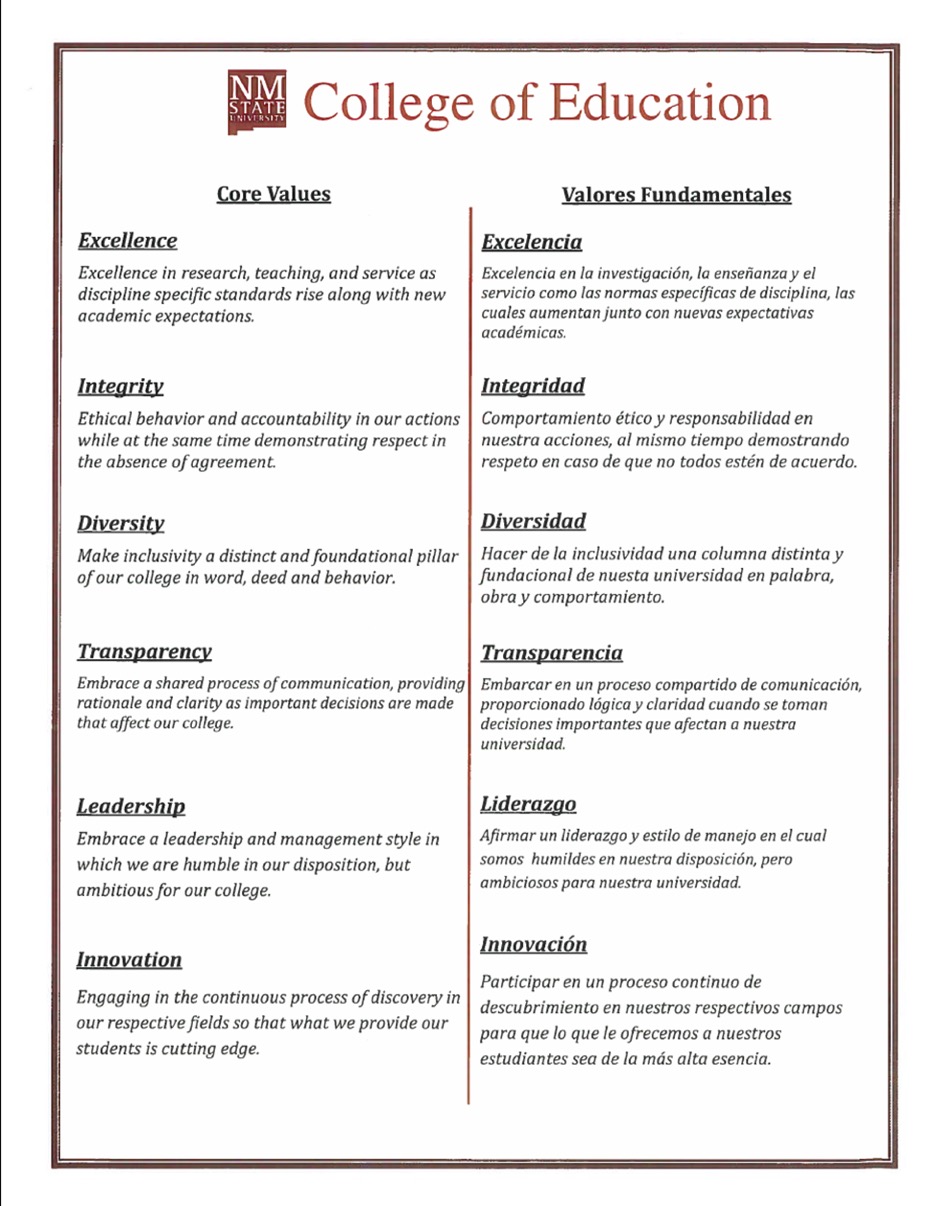 NMSU Police Department:(575) 646-3311www.nmsupolice.comNMSU Police Victim Services:(575) 646-3424NMSU Counseling Center:(575) 646-2731NMSU Dean of Students:(575) 646-1722For Any On-campus Emergencies:911